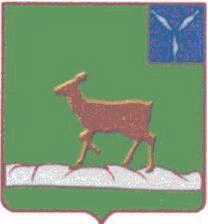 АДМИНИСТРАЦИЯИВАНТЕЕВСКОГО МУНИЦИПАЛЬНОГО РАЙОНА САРАТОВСКОЙ ОБЛАСТИП О С Т А Н О В Л Е Н И Ес. ИвантеевкаОт 29.12.2018  № 839 О внесении изменений в постановление № 624 от 04.10.2018 г. "Об утверждении муниципальной программы «Обеспечение первичных мер пожарной безопасности в  Ивантеевском муниципальном образовании Ивантеевского муниципального района на 2018-2020 годы»     В целях обеспечения защиты населения и территории Ивантеевского Муниципального образования от пожаров и в соответствии с Бюджетным кодексом Российской Федерации, Федеральным законом от 21.12.1994 г. № 69-ФЗ «О пожарной безопасности», Федеральным законом от 22.07.2008 г. № 123-ФЗ «Технический регламент о требованиях пожарной безопасности», Федеральным законом от 06.10.2003 г. № 131-ФЗ «Об общих принципах организации местного самоуправления в Российской Федерации»,  Уставом Ивантеевского муниципального образования Ивантеевского муниципального района, администрация Ивантеевского муниципального района ПОСТАНОВЛЯЕТ:Внести изменения в Постановление администрации Ивантеевского муниципального района от 04.10.2018 № 624 « Об утверждении муниципальной программы « Обеспечение первичных мер пожарной безопасности в Ивантеевском муниципальном образовании Ивантеевского муниципального района на 2018-2019 годы»Муниципальную программу «Обеспечение первичных мер пожарной безопасности в Ивантеевском муниципальном образовании Ивантеевского муниципального района на 2018-2019 годы» изложить в новой редакции. Приложение 1 «Перечень мероприятий к муниципальной программе «Обеспечение первичных мер пожарной безопасности в Ивантеевском муниципальном образовании Ивантеевского муниципального района на 2018-2019 годы» изложить в новой редакции.Приложение 2 «Сведения об объемах и источниках финансового обеспечения муниципальной программы «Обеспечение первичных мер пожарной безопасности в Ивантеевском муниципальном образовании Ивантеевского муниципального района на 2018-2019 годы» изложить в новой редакции.   Контроль за исполнением настоящего постановления оставляю за собой.Глава Ивантеевского муниципального района                                                     В.В. БасовМУНИЦИПАЛЬНАЯ ПРОГРАММА "ОБЕСПЕЧЕНИЕ ПЕРВИЧНЫХ МЕР ПОЖАРНОЙ БЕЗОПАСНОСТИ В ИВАНТЕЕВСКОМ МУНИЦИПАЛЬНОМ ОБРАЗОВАНИИ ИВАНТЕЕВСКОГО МУНИЦИПАЛЬНОГО РАЙОНАНА 2018 - 2020 ГОДЫ"ПАСПОРТ ПРОГРАММЫ1. Характеристика проблемы и необходимость ее решения программными методамиНа территории Ивантеевского муниципального образования Ивантеевского муниципального района Саратовской области угроза возникновения пожаров продолжает оставаться довольно высокой.Пожары и связанные с ними чрезвычайные ситуации, а также их последствия являются важными факторами, негативно влияющими на состояние социально-экономической обстановки в Ивантеевском муниципальном образовании Ивантеевского муниципального района Саратовской области (далее по тексту - муниципальное образование).К числу объективных причин, обуславливающих крайнюю напряженность оперативной обстановки с пожарами в жилом секторе, следует отнести высокую степень изношенности жилищного фонда, отсутствие экономических возможностей поддержания противопожарного состояния зданий, низкую обеспеченность жилых зданий средствами обнаружения пожара и оповещения о нем, а также современными первичными средствами пожаротушения.Анализ причин, от которых возникают пожары и гибнут люди, убедительно показывает, что предупредить их можно, опираясь на организацию первичных мер пожарной безопасности. Одно из основных мероприятий: обустройство минерализованной полосы вдоль населенных пунктов.В соответствии с Федеральным законом от 21.12.1994 N 69-ФЗ "О пожарной безопасности" и Федеральным законом от 22.07.2008 N 123-ФЗ "Технический регламент о требованиях пожарной безопасности" обеспечение первичных мер пожарной безопасности предполагает:- разработку и реализацию мер пожарной безопасности для муниципального образования;- включение мероприятий по обеспечению пожарной безопасности в планы, схемы и программы развития территорий муниципального образования;- разработку и организацию выполнения муниципальных программ по вопросам обеспечения пожарной безопасности;- обустройство минерализованной полосы вдоль населенных пунктов и кладбищ.Мероприятия, разработанные в рамках настоящей Программы, позволят более эффективно решать вопросы предупреждения и тушения пожаров на территории муниципального образования (Приложение).2. Цели и задачи ПрограммыЦелями Программы являются:- повышение уровня пожарной безопасности, обеспечение оперативного реагирования на угрозы возникновения пожаров;- снижение риска пожаров до социально приемлемого уровня, включая сокращение количества зарегистрированных пожаров к 2020 году по сравнению с 2017 годом на 50 %, уменьшение числа погибших на пожарах людей на 100 %, сокращение ущерба от пожаров на 40 %.В рамках Программы должны быть решены основные задачи:- защита жизни и здоровья граждан и имущества от пожаров;- своевременное оповещение граждан о пожаре.3. Управление реализацией Программы и контроль ее выполненияПрограмма реализуется исполнителями, утвержденными в паспорте Программы.Контроль над реализацией Программы осуществляет глава Ивантеевского муниципального района.4. Внесение изменений и дополнений в ПрограммуДополнения и изменения в настоящую Программу вносятся в соответствии с Уставом Ивантеевского муниципального образования в связи с изменениями законодательства Российской Федерации и Саратовской области, а также в целях исключения или включения в Программу дополнительных положений.Внесение изменений и дополнений в Программу могут относиться к формулировкам текста, наименованию мероприятий, их стоимости и срокам реализации.Верно: Управляющая деламиадминистрации Ивантеевскогомуниципального района                                       А.М. ГрачеваПриложение 1 к муниципальной программе "Обеспечение первичных мер пожарнойбезопасности в Ивантеевском муниципальном образовании Ивантеевскогомуниципального района на 2018 - 2020 годы"ПЕРЕЧЕНЬМЕРОПРИЯТИЙ К МУНИЦИПАЛЬНОЙ ПРОГРАММЕ "ОБЕСПЕЧЕНИЕ ПЕРВИЧНЫХ МЕР ПОЖАРНОЙ БЕЗОПАСНОСТИ В ИВАНТЕЕВСКОМ МУНИЦИПАЛЬНОМ ОБРАЗОВАНИИ ИВАНТЕЕВСКОГО МУНИЦИПАЛЬНОГО РАЙОНА НА 2018 - 2020 ГОДЫ"Верно:Управляющая делами администрацииИвантеевского муниципального района                                       А.М. ГрачеваНаименование программыМуниципальная программа "Обеспечение первичных мер пожарной безопасности в Ивантеевском муниципальном образовании Ивантеевского муниципального района на 2018 - 2020 годы" (далее по тексту - Программа)Основание для разработки ПрограммыБюджетный кодекс Российской Федерации;Федеральный закон от 06.10.2003 N 131-ФЗ "Об общих принципах организации местного самоуправления в Российской Федерации";Федеральный закон от 21.12.1994 N 69-ФЗ "О пожарной безопасности";Федеральный закон от 22.07.2008 N 123-ФЗ "Технический регламент о требованиях пожарной безопасности";Устав Ивантеевского муниципального образования Ивантеевского муниципального района Саратовской области.Заказчик ПрограммыАдминистрация Ивантеевского муниципального районаРазработчик ПрограммыАдминистрация Ивантеевского муниципального районаОтветственный исполнитель ПрограммыАдминистрация Ивантеевского муниципального района, Отдел по делам ГО и ЧССоисполнитель ПрограммыСпециализированные организации (по согласованию)Цели и задачи ПрограммыЦелями Программы являются:- повышение уровня пожарной безопасности, обеспечение оперативного реагирования на угрозы возникновения пожаров;- снижение риска пожаров до социально приемлемого уровня, включая сокращение количества зарегистрированных пожаров к 2020 году по сравнению с 2017 годом на 50 %, уменьшение числа погибших на пожарах людей на 100 %, сокращение ущерба от пожаров на 40 %.Задачами Программы являются:- защита жизни и здоровья граждан и имущества от пожаров;- своевременное оповещение граждан о пожаре.Сроки реализации Программы2018 - 2020 годыОбъем и источники финансирования ПрограммыОбщий объем средств, направленных на реализацию программных мероприятий, составляет 197.5 тыс. руб., в том числе:2018 год – 37.5 тыс. руб.2019 год - 80 тыс. руб.2020 год - 80 тыс. руб.Управление реализацией Программы и контроль ее выполненияУправление и контроль над реализацией Программы осуществляет глава Ивантеевского муниципального района.Ожидаемые конечные результаты Программы и показатели эффективностиСнижение количества пожаров, гибели и травматизма людей при пожарах, достигаемое за счет качественного обеспечения органом местного самоуправления первичных мер пожарной безопасностиN п/пНаименование мероприятийОбъем финансирования по годамОбъем финансирования по годамОбъем финансирования по годамИтого201820192020Итого1.Обустройство минерализованной полосы вдоль населенных пунктов и кладбищ3750080000800001975002.Установление особого противопожарного режима на территории муниципального образования, а также дополнительных требований пожарной безопасности на время его действия00003.Обеспечение связи и оповещения населения о пожаре0000ИТОГО:ИТОГО:375008000080000197500